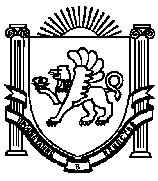  РЕСПУБЛИКА КРЫМ НИЖНЕГОРСКИЙ РАЙОНАДМИНИСТРАЦИЯ ИЗОБИЛЬНЕНКСКОГО СЕЛЬСКОГО ПОСЕЛЕНИЯПОСТАНОВЛЕНИЕот 10 декабря 2020 года                 с.Изобильное                                         №  96Об утверждении муниципальной программы «Профилактика терроризма и экстремизма в  Изобильненском  сельском поселении  на 2021 - 2025  годы»В соответствии с пунктом 7.1 части 1 статьи 14 Федерального закона от 6 октября 2003 года № 131-ФЗ «Об общих принципах организации местного самоуправления в Российской Федерации», Федеральными законами от 6 марта 2006 года № 35-ФЗ «О противодействии терроризму» и от 25 июля 2002 года № 114-ФЗ «О противодействии экстремистской деятельности», Уставом муниципального образования Изобильненское сельское поселение, в целях организации и реализации мероприятий Комплексного плана противодействия идеологии терроризма в Российской Федерации, Стратегии противодействия экстремизму в Российской Федерации до 2025 года, утвержденной Указом Президента РФ от 29 мая 2020 г. N 344, Стратегии государственной национальной политики Российской Федерации на период до 2025 года, утвержденной Указом Президента РФ от 19 декабря 2012 г. N 1666, администрация Изобильненского  сельского поселенияПОСТАНОВЛЯЕТ:1.Утвердить муниципальную программу «Профилактика терроризма и экстремизма в Изобильненском  сельском поселении на 2021 - 2025годы».       2. Настоящее постановление разместить для обнародования на официальном сайте администрации Изобильненского сельского поселения в сети «Интернет» izobilnoe-sp.ru, а также на информационном стенде Изобильненского сельского поселения по адресу: Республика Крым, Нижнегорский район, с.Изобильное, пер.Центральный,15       3. Настоящее постановление вступает в силу со дня его подписания и обнародования.       4.  Контроль за выполнением настоящего постановления оставляю за собой.Председатель Изобильненского сельскогосовета – глава администрации	Изобильненского сельского поселения 	                                Л.Г.Назарова					Приложениек постановлению администрацииИзобильненского сельскогопоселения от 10.12.2020 года № 96Муниципальная программа «Профилактика терроризма и экстремизма в Изобильненском сельском поселении на 2021-2025 годы»ПАСПОРТмуниципальной программы «Профилактика терроризма и экстремизма в Изобильненском  сельском поселении на 2021-2025 годы»I. Содержание проблемы и обоснование необходимости ее решения программными методамиНеобходимость подготовки программы и последующей ее реализации вызвана тем, что современная ситуация в сфере борьбы с терроризмом и экстремизмом в Российской Федерации остается напряженной. Наиболее остро встает проблема обеспечения антитеррористической защищенности объектов социальной сферы. Уровень материально-технического оснащения учреждений образования, культуры характеризуется достаточно высокой степенью уязвимости в диверсионно-террористическом отношении.Характерными недостатками по обеспечению безопасности на ряде объектов социальной сферы, образования, культуры являются: отсутствие тревожной кнопки, систем оповещения, металлических дверей и надежного ограждения. Имеют место недостаточные знания и отсутствие навыков обучающихся, посетителей и работников правилам поведения в чрезвычайных ситуациях, вызванных проявлениями терроризма и экстремизма.Наиболее проблемными остаются вопросы, связанные с выполнением мероприятий, направленных на обеспечение безопасности, требующих вложения значительных финансовых средств. Именно этим и вызвана необходимость решения данной задачи программно-целевым методом.Цели и задачи программы, сроки и этапы ее реализацииОсновными целями Программы являются реализация государственной политики в области терроризма и экстремизма в Российской Федерации, совершенствование системы профилактических мер антитеррористической и антиэкстремистской направленности, предупреждение террористических и экстремистских проявлений на территории поселения, укрепление межнационального согласия, достижение взаимопонимания и взаимного уважения в вопросах межэтнического и межкультурного сотрудничества.Основными задачами Программы являются:- повышение уровня межведомственного взаимодействия по профилактике терроризма;- профилактика религиозного, межнационального экстремизма в границах поселения;- исключение фактов незаконного использования иностранной рабочей силы;- профилактика экстремистских проявлений в молодежной среде;- укрепление гражданского единства и гармонизации межнациональных и межконфессиональных отношений в границах поселения;- создание условий для повышения эффективности межнационального, межэтнического и межконфессионального диалога, формирование духовно-нравственной личности, свободной от националистических предрассудков;- профилактика межнациональных и межконфессиональных конфликтов посредством информирования и просвещения жителей поселения о существующих национальных обычаях, традициях, культурах и религиях, формирование позитивного имиджа поселения как комфортного для проживания представителей различных национальностей и вероисповеданий.Исполнение мероприятий, предусмотренных Программой, позволит решить наиболее острые проблемы, стоящие перед администрацией сельского поселения и обществом, в части создания положительных тенденций повышения уровня антитеррористической устойчивости поселения, что в результате окажет непосредственное влияние на укрепление общей безопасности.Программа будет осуществлена в течение 2021 - 2025 годов в 3  этапа:2021-2022 год2023 год-2024 год2025 годПрограммные мероприятияМероприятия Программы приведены в приложении № 2.Ресурсное обеспечение ПрограммыФинансирование программы предполагается осуществлять за счет бюджета поселения.Организация управления реализацией Программы и контроль за ходом ее выполненияМеханизм реализации Программы предусматривает перечень мероприятий, сгруппированных с учетом их функциональной однородности, взаимосвязанности, в соответствии с целями и задачами, на решение которых они направлены.Общее управление реализацией программы и координацию деятельности исполнителей осуществляет администрация Изобильненского сельского поселения, которая вносит в установленном порядке предложения по уточнению мероприятий программы с учетом складывающейся социально-экономической ситуации.Реализация программы осуществляется на основе условий, порядка и правил, утвержденных федеральными, муниципальными нормативными правовыми актами в сфере профилактики терроризма и экстремизма.Отчеты о ходе работ по выполнению программы и результатам ее действия за год подготавливает администрация  Изобильненского сельского поселения.При отсутствии финансирования мероприятий Программы, сроки выполнения отдельных мероприятий могут переноситься либо сниматься с контроля. Решение о переносе сроков принимается Администрацией Изобильненского  сельского поселения.Контроль за реализацией программы осуществляет Администрация Изобильненского  сельского поселения.Ожидаемые результаты реализации ПрограммыРеализация мероприятий Программы позволит снизить возможность совершения террористических актов на территории поселения.Приложение № 1Целевые индикаторы оценки достижения поставленных целей и задачПриложение № 2Перечень мероприятий ПрограммыНаименование программыМуниципальная программа «Профилактика терроризма и экстремизма в Изобильненском сельском поселении на 2021-2025 годы»Основание для разработки программы- Федеральный закон от 6 марта 2006 года №35-ФЗ «О противодействии терроризму»;- Федеральный закон от 25 июля 2002 года №114-ФЗ «О противодействии экстремистской деятельности»;- Указ Президента Российской Федерации от 15.02.2006 г. № 116 «О мерах по противодействию терроризму»- Комплексный план противодействия идеологии терроризма в Российской Федерации на 2013 - 2018 годы, утвержденный Президентом Российской Федерации 26 апреля 2013 года N Пр-1069;- Стратегия противодействия экстремизму в Российской Федерации до 2025 года, утвержденная Указом Президента РФ от 29 мая 2020 г. N 344;Указ Президента РФ от 19 декабря 2012 г. N 1666 "О Стратегии государственной национальной политики Российской Федерации на период до 2025 года".Заказчик программыАдминистрация Изобильненского  сельского поселенияРазработчик программыАдминистрация Изобильненского сельского поселенияЦели и задачи программыЦели программы:- совершенствование системы профилактических мер антитеррористической антиэкстремистской направленности;- предупреждение террористических и экстремистских проявлений на территории поселения;- укрепление межнационального согласия;- достижение взаимопонимания и взаимного уважения в вопросах межэтнического и межкультурного сотрудничества.Основные задачи программы:- повышение уровня межведомственного взаимодействия по профилактике терроризма;- профилактика религиозного, межнационального экстремизма в границах поселения;- исключение фактов незаконного использования иностранной рабочей силы;- профилактика экстремистских проявлений в молодежной среде;- укрепление гражданского единства и гармонизации межнациональных и межконфессиональных отношений в границах поселения;- создание условий для повышения эффективности межнационального, межэтнического и межконфессионального диалога, формирование духовно-нравственной личности, свободной от националистических предрассудков;- профилактика межнациональных и межконфессиональных конфликтов посредством информирования и просвещения жителей поселения о существующих национальных обычаях, традициях, культурах и религиях, формирование позитивного имиджа поселения как комфортного для проживания представителей различных национальностей и вероисповеданийЦелевые индикаторы и показатели Программы- количество совершенных (попытка совершения) террористических актов на территории поселения;- количество совершенных актов экстремистского характера на территории поселения;- количество незаконных мигрантов на территории поселения;- количество совершенных актов экстремистского характера детьми на территории поселения;- количество представителей различных национальностей, принявших участие в социально-культурных мероприятиях по сохранению национальных традиций и религиозных обычаев;- количество несовершеннолетних и молодежи, принявших участие в молодежных фестивалях, творческих вечерах и иных социально-культурных мероприятиях, направленных на сохранение национальных традиций и религиозных обычаев;- количество размещенных материалов, направленных на формирование гражданского единства, гармонизацию межнациональных и межконфессиональных отношений.Сроки и этапы реализации программыРеализация Программы будет осуществляться в течение 2021 – 2025 гг. в 3 этапа:2021-2022 год2023 год-2024 год2025 годОжидаемые результаты от реализации программыПротиводействия проникновению в общественное сознание идей религиозного фундаментализма, экстремизма и нетерпимости.Совершенствование форм и методов работы органов местного самоуправления по профилактике проявлений ксенофобии, национальной и расовой нетерпимости, противодействию этнической дискриминации.Повышение уровня компетентности сотрудников муниципальных учреждений в вопросах миграционной и национальной политики, способах формирования толерантной среды и противодействия экстремизму.Исполнители основных мероприятий ПрограммыРуководители общеобразовательных, учреждений (по согласованию) поселения, руководители учреждений культуры поселения, участковый (по согласованию), сотрудники ОВД Нижнегорского  района (по согласованию), специалисты АдминистрацииИсточники финансированияВсего по Программе: 10 тыс. руб.,2021 – 2022 год - 0 тыс. руб.2023 – 2024 год - 5 тыс. руб.2025 – 5 тыс. руб.Финансирование Программы осуществляется из бюджета сельского поселения.В ходе реализации Программы перечень программных мероприятий может корректироваться, изменяться и дополняться по решению заказчика Программы.Управление программой и контроль за её реализациейКонтроль за выполнением настоящей Программы осуществляет администрация сельского поселения.ЗадачаЦелевой индикаторЕд. измер.2021-2022 г.2023-2024 г.2025 г.1. Повышение уровня межведомственного взаимодействия по профилактике терроризмаКоличество совершенных (попытка совершения) террористических актов на территории поселенияед.2. Профилактика религиозного, межнационального экстремизма в границах Изобильненского сельского поселенияКоличество совершенных актов экстремистского характера на территории поселения  ед.3.Исключение фактов незаконного использования иностранной рабочей силыКоличество незаконных мигрантов на территории поселенияЕд.4. Профилактика экстремистских проявлений в молодежной средеКоличество совершенных актов экстремистского характера детьми на территории поселенияЕд.5. Укрепление гражданского единства и гармонизации межнациональных и межконфессиональных отношений в границах Изобильненского сельского поселения;Количество представителей различных национальностей, принявших участие в социально-культурных мероприятиях по сохранению национальных традиций и религиозных обычаев%6. Создание условий для повышения эффективности межнационального, межэтнического и межконфессионального диалога, формирование духовно-нравственной личности, свободной от националистических предрассудков;Количество несовершеннолетних и молодежи, принявших участие в молодежных фестивалях, творческих вечерах и иных социально-культурных мероприятиях, направленных на сохранение национальных традиций и религиозных обычаев%7. Профилактика межнациональных и межконфессиональных конфликтов посредством информирования и просвещения жителей Изобильненского  сельского поселения о существующих национальных обычаях, традициях, культурах и религиях, формирование позитивного имиджа поселения как комфортного для проживания представителей различных национальностей и вероисповеданийКоличество размещенных материалов, направленных на формирование гражданского единства, гармонизацию межнациональных и межконфессиональных отношенийЕд.Наименование мероприятияФинансовые затраты, руб.Финансовые затраты, руб.Финансовые затраты, руб.Финансовые затраты, руб.Финансовые затраты, руб.Финансовые затраты, руб.Показатели результативности выполнения мероприятийПоказатели результативности выполнения мероприятийПоказатели результативности выполнения мероприятийПоказатели результативности выполнения мероприятийПоказатели результативности выполнения мероприятийПоказатели результативности выполнения мероприятийИсполнителиНаименование мероприятия2021-2022 г.2021-2022 г.2023-2024г.2025 г.2025 г.всегонаименование показателяед. измерения2021-2022 г.2023-2024 г.2025 г.2025 г.Исполнители1. Обеспечение на территории Изобильненского  сельского поселения  безопасности населения от террористических угроз и иных проявлений терроризма и экстремизма1. Обеспечение на территории Изобильненского  сельского поселения  безопасности населения от террористических угроз и иных проявлений терроризма и экстремизма1. Обеспечение на территории Изобильненского  сельского поселения  безопасности населения от террористических угроз и иных проявлений терроризма и экстремизма1. Обеспечение на территории Изобильненского  сельского поселения  безопасности населения от террористических угроз и иных проявлений терроризма и экстремизма1. Обеспечение на территории Изобильненского  сельского поселения  безопасности населения от террористических угроз и иных проявлений терроризма и экстремизма1. Обеспечение на территории Изобильненского  сельского поселения  безопасности населения от террористических угроз и иных проявлений терроризма и экстремизма1. Обеспечение на территории Изобильненского  сельского поселения  безопасности населения от террористических угроз и иных проявлений терроризма и экстремизма1. Обеспечение на территории Изобильненского  сельского поселения  безопасности населения от террористических угроз и иных проявлений терроризма и экстремизма1. Обеспечение на территории Изобильненского  сельского поселения  безопасности населения от террористических угроз и иных проявлений терроризма и экстремизма1. Обеспечение на территории Изобильненского  сельского поселения  безопасности населения от террористических угроз и иных проявлений терроризма и экстремизма1. Обеспечение на территории Изобильненского  сельского поселения  безопасности населения от террористических угроз и иных проявлений терроризма и экстремизма1. Обеспечение на территории Изобильненского  сельского поселения  безопасности населения от террористических угроз и иных проявлений терроризма и экстремизма1. Обеспечение на территории Изобильненского  сельского поселения  безопасности населения от террористических угроз и иных проявлений терроризма и экстремизма1. Обеспечение на территории Изобильненского  сельского поселения  безопасности населения от террористических угроз и иных проявлений терроризма и экстремизма1.1. Повышение уровня межведомственного взаимодействия по профилактике терроризма1.1. Повышение уровня межведомственного взаимодействия по профилактике терроризма1.1. Повышение уровня межведомственного взаимодействия по профилактике терроризма1.1. Повышение уровня межведомственного взаимодействия по профилактике терроризма1.1. Повышение уровня межведомственного взаимодействия по профилактике терроризма1.1. Повышение уровня межведомственного взаимодействия по профилактике терроризма1.1. Повышение уровня межведомственного взаимодействия по профилактике терроризма1.1. Повышение уровня межведомственного взаимодействия по профилактике терроризма1.1. Повышение уровня межведомственного взаимодействия по профилактике терроризма1.1. Повышение уровня межведомственного взаимодействия по профилактике терроризма1.1. Повышение уровня межведомственного взаимодействия по профилактике терроризма1.1. Повышение уровня межведомственного взаимодействия по профилактике терроризма1.1. Повышение уровня межведомственного взаимодействия по профилактике терроризма1.1. Повышение уровня межведомственного взаимодействия по профилактике терроризма1.1.1. Проведение проверок потенциально опасных объектов возможного террористического нападения: объектов социально-жилищно-культурной сферы, водоснабжения, ------Охват объектов социальной сферыед.АдминистрацияИзобильненского сельскогопоселенияАдминистрацияИзобильненского сельскогопоселения1.1.2. Проведение совместных заседаний с правоохранительными органами по пресечению проявлений терроризма и экстремизма------Количество проведенных заседаний шт.АдминистрацияИзобильненского сельскогопоселенияОМВД России по Нижнегорскому районуАдминистрацияИзобильненского сельскогопоселенияОМВД России по Нижнегорскому району1.1.3. Проведение профилактических осмотров подвальных, чердачных и пустующих помещений жилого фонда------Количество проведенных проверокшт.АдминистрацияИзобильненского сельскогопоселенияАдминистрацияИзобильненского сельскогопоселения1.1.4. Обход территории муниципального образования на предмет выявления фактов осквернения зданий или иных сооружений посредством нанесения на них нацистской атрибутики или символики либо атрибутики или символики, сходных с нацистской атрибутикой или символикой до степени смешения, проведение инструктажей по вопросам предупреждения актов террористического характера------Количество проведенных проверок, инструктажейшт.АдминистрацияИзобильненского сельскогопоселенияАдминистрацияИзобильненского сельскогопоселения1.2. Профилактика религиозного, межнационального экстремизма в границах Изобильненского сельского поселения  1.2. Профилактика религиозного, межнационального экстремизма в границах Изобильненского сельского поселения  1.2. Профилактика религиозного, межнационального экстремизма в границах Изобильненского сельского поселения  1.2. Профилактика религиозного, межнационального экстремизма в границах Изобильненского сельского поселения  1.2. Профилактика религиозного, межнационального экстремизма в границах Изобильненского сельского поселения  1.2. Профилактика религиозного, межнационального экстремизма в границах Изобильненского сельского поселения  1.2. Профилактика религиозного, межнационального экстремизма в границах Изобильненского сельского поселения  1.2. Профилактика религиозного, межнационального экстремизма в границах Изобильненского сельского поселения  1.2. Профилактика религиозного, межнационального экстремизма в границах Изобильненского сельского поселения  1.2. Профилактика религиозного, межнационального экстремизма в границах Изобильненского сельского поселения  1.2. Профилактика религиозного, межнационального экстремизма в границах Изобильненского сельского поселения  1.2. Профилактика религиозного, межнационального экстремизма в границах Изобильненского сельского поселения  1.2. Профилактика религиозного, межнационального экстремизма в границах Изобильненского сельского поселения  1.2. Профилактика религиозного, межнационального экстремизма в границах Изобильненского сельского поселения  1.2.1. Проведение тематических мероприятий (конкурсы, викторины) с целью формирования у граждан уважительного отношения к традициям и обычаям различных народов и национальностей------Количество проведенных мероприятийшт.АдминистрацияИзобильненского сельскогопоселения,Директор СДК,зав.библиотекойс.ИзобильноеАдминистрацияИзобильненского сельскогопоселения,Директор СДК,зав.библиотекойс.Изобильное1.2.2. Разработка, издание и распространение в местах массового пребывания людей информационных материалов (памяток, листовок) по вопросам противодействия терроризму и экстремизму.------Количество выполненной продукции (памятки, листовки)шт.АдминистрацияИзобильненскогосельскогопоселенияАдминистрацияИзобильненскогосельскогопоселения1.2.3. Проведение бесед с учащимися муниципальных учреждений образования по вопросам ответственности за совершение анонимных телефонных звонков с угрозами террористического характера, а также экстремистских действий------Количество проведенных беседшт.АдминистрацияИзобильненскогосельскогопоселения, МБОУ «Изобильненская СОШДС»АдминистрацияИзобильненскогосельскогопоселения, МБОУ «Изобильненская СОШДС»1.2.4. Проведение бесед с руководителями предприятий и организаций независимо от форм собственности направленные на исключение фактов незаконно использования иностранной рабочей силы.------Количество проведенных беседАдминистрацияИзобильненскогосельскогопоселенияАдминистрацияИзобильненскогосельскогопоселения1.2.5.Обеспечение сбора информации о прибывающих в поселение беженцах и вынужденных переселенцах, с последующей проверкой их на причастность к террористическим и экстремистским организациям, незаконным вооруженным формированиям------АдминистрацияИзобильненскогосельскогопоселенияАдминистрацияИзобильненскогосельскогопоселения1.3. Укрепление гражданского единства и гармонизации межнациональных и межконфессиональных отношений в границах Изобильненского  сельского поселения1.3. Укрепление гражданского единства и гармонизации межнациональных и межконфессиональных отношений в границах Изобильненского  сельского поселения1.3. Укрепление гражданского единства и гармонизации межнациональных и межконфессиональных отношений в границах Изобильненского  сельского поселения1.3. Укрепление гражданского единства и гармонизации межнациональных и межконфессиональных отношений в границах Изобильненского  сельского поселения1.3. Укрепление гражданского единства и гармонизации межнациональных и межконфессиональных отношений в границах Изобильненского  сельского поселения1.3. Укрепление гражданского единства и гармонизации межнациональных и межконфессиональных отношений в границах Изобильненского  сельского поселения1.3. Укрепление гражданского единства и гармонизации межнациональных и межконфессиональных отношений в границах Изобильненского  сельского поселения1.3. Укрепление гражданского единства и гармонизации межнациональных и межконфессиональных отношений в границах Изобильненского  сельского поселения1.3. Укрепление гражданского единства и гармонизации межнациональных и межконфессиональных отношений в границах Изобильненского  сельского поселения1.3. Укрепление гражданского единства и гармонизации межнациональных и межконфессиональных отношений в границах Изобильненского  сельского поселения1.3. Укрепление гражданского единства и гармонизации межнациональных и межконфессиональных отношений в границах Изобильненского  сельского поселения1.3. Укрепление гражданского единства и гармонизации межнациональных и межконфессиональных отношений в границах Изобильненского  сельского поселения1.3. Укрепление гражданского единства и гармонизации межнациональных и межконфессиональных отношений в границах Изобильненского  сельского поселения1.3. Укрепление гражданского единства и гармонизации межнациональных и межконфессиональных отношений в границах Изобильненского  сельского поселения1.3.1. Проведение этнофестиваля народов и культур «Вместе мы Россия»------Количество представителей различных национальностей, принявших участие в мероприятиях%АдминистрацияИзобильненскогосельскогопоселения,директор СДК АдминистрацияИзобильненскогосельскогопоселения,директор СДК 1.3.2. Организация и проведение конкурса исследовательских работ «Вклад моего народа в Победу в Великой Отечественной войне»------Количество представителей различных национальностей, принявших участие в мероприятиях%АдминистрацияИзобильненского сельскогопоселения,МБОУ «Изобильненская СОШДС»АдминистрацияИзобильненского сельскогопоселения,МБОУ «Изобильненская СОШДС»1.3.3. Мероприятия, посвященные Дню любви, семьи и верности------Количество представителей различных национальностей, принявших участие в мероприятиях%АдминистрацияИзобильненского сельскогопоселения,Директор СДК зав.библиотекойс.ИзобильноеАдминистрацияИзобильненского сельскогопоселения,Директор СДК зав.библиотекойс.Изобильное1.3.4. Мероприятия, посвященные «Дню народного единства»------Количество представителей различных национальностей, принявших участие в мероприятиях%АдминистрацияИзобильненского сельскогопоселения,Директор СДК, зав.библиотекойс.ИзобильноеАдминистрацияИзобильненского сельскогопоселения,Директор СДК, зав.библиотекойс.Изобильное1.4. Создание условий для повышения эффективности межнационального, межэтнического и межконфессионального диалога, формирование духовно-нравственной личности, свободной от националистических предрассудков1.4. Создание условий для повышения эффективности межнационального, межэтнического и межконфессионального диалога, формирование духовно-нравственной личности, свободной от националистических предрассудков1.4. Создание условий для повышения эффективности межнационального, межэтнического и межконфессионального диалога, формирование духовно-нравственной личности, свободной от националистических предрассудков1.4. Создание условий для повышения эффективности межнационального, межэтнического и межконфессионального диалога, формирование духовно-нравственной личности, свободной от националистических предрассудков1.4. Создание условий для повышения эффективности межнационального, межэтнического и межконфессионального диалога, формирование духовно-нравственной личности, свободной от националистических предрассудков1.4. Создание условий для повышения эффективности межнационального, межэтнического и межконфессионального диалога, формирование духовно-нравственной личности, свободной от националистических предрассудков1.4. Создание условий для повышения эффективности межнационального, межэтнического и межконфессионального диалога, формирование духовно-нравственной личности, свободной от националистических предрассудков1.4. Создание условий для повышения эффективности межнационального, межэтнического и межконфессионального диалога, формирование духовно-нравственной личности, свободной от националистических предрассудков1.4. Создание условий для повышения эффективности межнационального, межэтнического и межконфессионального диалога, формирование духовно-нравственной личности, свободной от националистических предрассудков1.4. Создание условий для повышения эффективности межнационального, межэтнического и межконфессионального диалога, формирование духовно-нравственной личности, свободной от националистических предрассудков1.4. Создание условий для повышения эффективности межнационального, межэтнического и межконфессионального диалога, формирование духовно-нравственной личности, свободной от националистических предрассудков1.4. Создание условий для повышения эффективности межнационального, межэтнического и межконфессионального диалога, формирование духовно-нравственной личности, свободной от националистических предрассудков1.4. Создание условий для повышения эффективности межнационального, межэтнического и межконфессионального диалога, формирование духовно-нравственной личности, свободной от националистических предрассудков1.4. Создание условий для повышения эффективности межнационального, межэтнического и межконфессионального диалога, формирование духовно-нравственной личности, свободной от националистических предрассудков1.4.1. Организация праздничных мероприятий, посвященных общегосударственным и национальным праздничным датам в образовательных учреждениях------Количество несовершеннолетних и молодежи, принявших участие в мероприятиях%АдминистрацияИзобильненского сельскогопоселения,Директор СДК, зав.библиотекойс.ИзобильноеАдминистрацияИзобильненского сельскогопоселения,Директор СДК, зав.библиотекойс.Изобильное1.4.2. Организация праздничных мероприятий, посвященных общегосударственным и национальным праздничным датам в учреждениях культуры------Количество несовершеннолетних и молодежи, принявших участие в мероприятиях%АдминистрацияИзобильненского сельскогопоселения,МБОУ «Изобильненская СОШДС»АдминистрацияИзобильненского сельскогопоселения,МБОУ «Изобильненская СОШДС»1.4.3. Организация и проведение фестивалей, конкурсов, тематических вечеров, праздников, выставок среди детей, подростков и молодежи, направленных на воспитание у детей, подростков и молодежи уважительного отношения к национальным традициям и религиозным обычаям народов, проживающих на территории поселения------Количество несовершеннолетних и молодежи, принявших участие в мероприятиях%АдминистрацияИзобильненского сельскогопоселения,Директор СДК, зав.библиотекойс.ИзобильноеАдминистрацияИзобильненского сельскогопоселения,Директор СДК, зав.библиотекойс.Изобильное1.5. Профилактика межнациональных и межконфессиональных конфликтов посредством информирования и просвещения жителей Изобильненского сельского поселения о существующих национальных обычаях, традициях, культурах и религиях, формирование позитивного имиджа поселения как комфортного для проживания представителей различных национальностей и вероисповеданий.1.5. Профилактика межнациональных и межконфессиональных конфликтов посредством информирования и просвещения жителей Изобильненского сельского поселения о существующих национальных обычаях, традициях, культурах и религиях, формирование позитивного имиджа поселения как комфортного для проживания представителей различных национальностей и вероисповеданий.1.5. Профилактика межнациональных и межконфессиональных конфликтов посредством информирования и просвещения жителей Изобильненского сельского поселения о существующих национальных обычаях, традициях, культурах и религиях, формирование позитивного имиджа поселения как комфортного для проживания представителей различных национальностей и вероисповеданий.1.5. Профилактика межнациональных и межконфессиональных конфликтов посредством информирования и просвещения жителей Изобильненского сельского поселения о существующих национальных обычаях, традициях, культурах и религиях, формирование позитивного имиджа поселения как комфортного для проживания представителей различных национальностей и вероисповеданий.1.5. Профилактика межнациональных и межконфессиональных конфликтов посредством информирования и просвещения жителей Изобильненского сельского поселения о существующих национальных обычаях, традициях, культурах и религиях, формирование позитивного имиджа поселения как комфортного для проживания представителей различных национальностей и вероисповеданий.1.5. Профилактика межнациональных и межконфессиональных конфликтов посредством информирования и просвещения жителей Изобильненского сельского поселения о существующих национальных обычаях, традициях, культурах и религиях, формирование позитивного имиджа поселения как комфортного для проживания представителей различных национальностей и вероисповеданий.1.5. Профилактика межнациональных и межконфессиональных конфликтов посредством информирования и просвещения жителей Изобильненского сельского поселения о существующих национальных обычаях, традициях, культурах и религиях, формирование позитивного имиджа поселения как комфортного для проживания представителей различных национальностей и вероисповеданий.1.5. Профилактика межнациональных и межконфессиональных конфликтов посредством информирования и просвещения жителей Изобильненского сельского поселения о существующих национальных обычаях, традициях, культурах и религиях, формирование позитивного имиджа поселения как комфортного для проживания представителей различных национальностей и вероисповеданий.1.5. Профилактика межнациональных и межконфессиональных конфликтов посредством информирования и просвещения жителей Изобильненского сельского поселения о существующих национальных обычаях, традициях, культурах и религиях, формирование позитивного имиджа поселения как комфортного для проживания представителей различных национальностей и вероисповеданий.1.5. Профилактика межнациональных и межконфессиональных конфликтов посредством информирования и просвещения жителей Изобильненского сельского поселения о существующих национальных обычаях, традициях, культурах и религиях, формирование позитивного имиджа поселения как комфортного для проживания представителей различных национальностей и вероисповеданий.1.5. Профилактика межнациональных и межконфессиональных конфликтов посредством информирования и просвещения жителей Изобильненского сельского поселения о существующих национальных обычаях, традициях, культурах и религиях, формирование позитивного имиджа поселения как комфортного для проживания представителей различных национальностей и вероисповеданий.1.5. Профилактика межнациональных и межконфессиональных конфликтов посредством информирования и просвещения жителей Изобильненского сельского поселения о существующих национальных обычаях, традициях, культурах и религиях, формирование позитивного имиджа поселения как комфортного для проживания представителей различных национальностей и вероисповеданий.1.5. Профилактика межнациональных и межконфессиональных конфликтов посредством информирования и просвещения жителей Изобильненского сельского поселения о существующих национальных обычаях, традициях, культурах и религиях, формирование позитивного имиджа поселения как комфортного для проживания представителей различных национальностей и вероисповеданий.1.5. Профилактика межнациональных и межконфессиональных конфликтов посредством информирования и просвещения жителей Изобильненского сельского поселения о существующих национальных обычаях, традициях, культурах и религиях, формирование позитивного имиджа поселения как комфортного для проживания представителей различных национальностей и вероисповеданий.1.5.1. Организация конкурса социальной рекламы; изготовление, размещение социальной рекламы, рекламно-информационных материалов, направленных на формирование гражданского единства, гармонизацию межнациональных и межконфессиональных отношений------Количество размещенных материалов (информации)Ед.АдминистрацияИзобильненского сельскогопоселения,Директор СДК зав.библиотекойс.ИзобильноеАдминистрацияИзобильненского сельскогопоселения,Директор СДК зав.библиотекойс.Изобильное1.5.2. Размещение на официальном сайте администрации информации по вопросам:- противодействия экстремистским проявлениям молодежи, формирования норм толерантного поведения;- просвещения жителей о существующих национальных обычаях, традициях, культурах и религиях------Количество размещенных материалов (информации)Ед.АдминистрацияИзобильненского сельскогопоселения,АдминистрацияИзобильненского сельскогопоселения,1.6. Мероприятия в области информационной политики противодействия экстремизму1.6. Мероприятия в области информационной политики противодействия экстремизму1.6. Мероприятия в области информационной политики противодействия экстремизму1.6. Мероприятия в области информационной политики противодействия экстремизму1.6. Мероприятия в области информационной политики противодействия экстремизму1.6. Мероприятия в области информационной политики противодействия экстремизму1.6. Мероприятия в области информационной политики противодействия экстремизму1.6. Мероприятия в области информационной политики противодействия экстремизму1.6. Мероприятия в области информационной политики противодействия экстремизму1.6. Мероприятия в области информационной политики противодействия экстремизму1.6. Мероприятия в области информационной политики противодействия экстремизму1.6. Мероприятия в области информационной политики противодействия экстремизму1.6. Мероприятия в области информационной политики противодействия экстремизму1.6. Мероприятия в области информационной политики противодействия экстремизму1.6.1. Разработка правовых актов сельского поселения в сфере профилактики терроризма и экстремизма на территории сельского поселения, минимизации его последствий1.6.1. Разработка правовых актов сельского поселения в сфере профилактики терроризма и экстремизма на территории сельского поселения, минимизации его последствий-----По мере необходимостиАдминистрацияИзобильненскогосельскогопоселения,Изобильненский  сельский советАдминистрацияИзобильненскогосельскогопоселения,Изобильненский  сельский совет1.6.1. Проведение тематических встреч с представителями средств массовой информации в целях противодействия распространению экстремистской идеологии;1.6.1. Проведение тематических встреч с представителями средств массовой информации в целях противодействия распространению экстремистской идеологии;-----Количество проведенных встречАдминистрацияИзобильненскогосельскогопоселения,АдминистрацияИзобильненскогосельскогопоселения,1.6.2. Подготовка и размещение в информационно-телекоммуникационных сетях, включая сеть "Интернет", социальной рекламы, направленной на патриотическое воспитание молодежи;1.6.2. Подготовка и размещение в информационно-телекоммуникационных сетях, включая сеть "Интернет", социальной рекламы, направленной на патриотическое воспитание молодежи;-----Количество размещенных материалов (информации)АдминистрацияИзобильненскогосельскогопоселенияАдминистрацияИзобильненскогосельскогопоселения1.6.3. Информирование граждан о деятельности субъектов противодействия экстремизму;1.6.3. Информирование граждан о деятельности субъектов противодействия экстремизму;-----Количество информированных гражданАдминистрацияИзобильненскогосельскогопоселенияАдминистрацияИзобильненскогосельскогопоселения1.6.4. Подготовка и распространение информационных материалов о предупреждении и пресечении экстремистской деятельности, ориентированных на повышение бдительности российских граждан, возникновение у них заинтересованности в противодействии экстремизму;1.6.4. Подготовка и распространение информационных материалов о предупреждении и пресечении экстремистской деятельности, ориентированных на повышение бдительности российских граждан, возникновение у них заинтересованности в противодействии экстремизму;-----Количество информированных гражданАдминистрацияИзобильненскогосельскогопоселенияАдминистрацияИзобильненскогосельскогопоселения1.7. Организационно-технические мероприятия по повышению уровня антитеррористической защищенности опасных объектов сельского поселения1.7. Организационно-технические мероприятия по повышению уровня антитеррористической защищенности опасных объектов сельского поселения1.7. Организационно-технические мероприятия по повышению уровня антитеррористической защищенности опасных объектов сельского поселения1.7. Организационно-технические мероприятия по повышению уровня антитеррористической защищенности опасных объектов сельского поселения1.7. Организационно-технические мероприятия по повышению уровня антитеррористической защищенности опасных объектов сельского поселения1.7. Организационно-технические мероприятия по повышению уровня антитеррористической защищенности опасных объектов сельского поселения1.7. Организационно-технические мероприятия по повышению уровня антитеррористической защищенности опасных объектов сельского поселения1.7. Организационно-технические мероприятия по повышению уровня антитеррористической защищенности опасных объектов сельского поселения1.7. Организационно-технические мероприятия по повышению уровня антитеррористической защищенности опасных объектов сельского поселения1.7. Организационно-технические мероприятия по повышению уровня антитеррористической защищенности опасных объектов сельского поселения1.7. Организационно-технические мероприятия по повышению уровня антитеррористической защищенности опасных объектов сельского поселения1.7. Организационно-технические мероприятия по повышению уровня антитеррористической защищенности опасных объектов сельского поселения1.7. Организационно-технические мероприятия по повышению уровня антитеррористической защищенности опасных объектов сельского поселения1.7. Организационно-технические мероприятия по повышению уровня антитеррористической защищенности опасных объектов сельского поселения1.7.1. Установить систему оповещения1.7.1. Установить систему оповещения-3000,00 рублей5000,00 рублей5000,00 рублейОхват объектов социальной сферыЕд.АдминистрацияИзобильненскогосельскогопоселенияАдминистрацияИзобильненскогосельскогопоселения1.7.2. Установка информационных стендов 1.7.2. Установка информационных стендов --3000,00 рублей3000,00 рублей3000,00 рублейОхват объектов социальной сферыЕд.АдминистрацияИзобильненскогосельскогопоселенияАдминистрацияИзобильненскогосельскогопоселенияИтогоИтого--6000,00 рублей8000,00 рублей8000,00 рублей